U17 EUROPEAN CHAMPIONSHIPS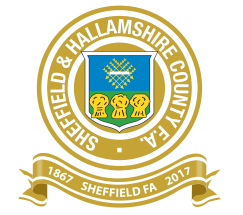 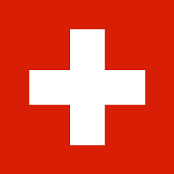 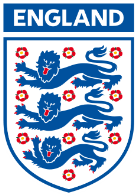 ENGLAND v SWITZERLAND              NEW YORK STADIUM home of ROTHERHAM UNITEDDATE: TUESDAY 10 MAY, Kick-off 7:00PM**SPECIAL OFFER**AVAILABLE TILL FRIDAY 4TH MAY - SUBJECT TO AVAILABILITYFREE TICKETS TICKET APPLICATION FORM. ENGLAND YOUNG LIONSNAME OF CLUB/TEAM(INCLUDING AGE)NAME OF CLUB/TEAM(INCLUDING AGE)NAME	EMAILEMAILTICKETS(UNLIMITED REQUEST)TERMS AND CONDITIONSAPPLICANTS MUST BE OVER THE AGE OF 18 TERMS AND CONDITIONSAPPLICANTS MUST BE OVER THE AGE OF 18 TERMS AND CONDITIONSAPPLICANTS MUST BE OVER THE AGE OF 18 